COMMUNIQUÉ DE PRESSE (No. 482)MERCREDI 31 JUILLET 2019	POUR PUBLICATION IMMÉDIATE
Quartz ultra-miniature ne dépassant pas 0,33mm de hautIQD Frequency Products lance un des plus petits quartz du monde. Le IQXC-240 mesure 1,2 x 1,0mm pour une hauteur de 0,33mm. Le IQXC-240 est disponible sous des fréquences comprises entre 36MHz et 80MHz et il convient parfaitement aux applications sur lesquelles l'espace est limité comme les appareils IoT (Internet des objets), VGA, USB et Wi-Fi.Les stabilités de fréquence peuvent être réglées à partir de ±10ppm sur une plage de température commerciale comprise entre -20 et 70 degrés Celsius et à ±15ppm sur une plage de température industrielle comprise entre -40 à 85 degrés Celsius. La tolérance de fréquence peut être réglée de ±7ppm à ±100ppm en fonction de la stabilité de fréquence et de la plage de température de fonctionnement nécessaires. Conformément aux exigences de la dernière génération de microprocesseurs, la capacité de charge commence à partir de 5pF.Logé dans un boîtier céramique hermétique à 4 tampons fermé par un couvercle soudé par faisceau d'électrons pour réduire la radiation EMI, le produit est conçu pour résister à des chocs jusqu'à 1000G conformément à la norme IEC 60068-2-27. Le IQXC-240 est disponible en rouleau ou sur adhésif conformément à la norme EIA-481D.###Notes aux éditeurs :Forte de plus de 40 ans d’expérience dans la fabrication des produits de fréquence, la société IQD est un leader de marché réputé dans le secteur du contrôle des fréquences et fait partie du groupe Würth Elektronik eiSos, un des fabricants européens leaders de composants passifs. Avec des clients actifs dans plus de 80 pays, IQD propose une des gammes les plus complètes de produits fréquentiels, allant du produit de qualité commerciale à faible coût, aux produits utilisés dans des applications haute-fiabilité pour les secteurs industriel et automobile. Note gamme comprend : Les Quartz, Oscillateurs, Quartz et Oscillateurs AEC-Q200, VCXO, TCXO, OCXO, OCXO synchronisés par GPS, et Oscillateurs au rubidium.Sa capacité de production totale se monte à plus de 40 millions d’unités par mois, avec des commandes allant du produit unique spécifique, à des commandes de quantités atteignant plusieurs millions d’unités. De plus, IQD offre à sa clientèle toute une gamme de services d’assistance en matière d’ingénierie, y compris : support technique, conception de produits sur commande, développement d’échantillons, blindage & essais électriques, essais de fréquences/températures, vieillissement accéléré, caractérisation de circuits et essais MTIE/TDEV (erreur d’intervalle de temps maximum/écart de temps. Les produits IQD sont utilisés par des fabricants leaders des secteurs de l’aéronautique, automobile, des communications, informatique, industriel, à travers le monde. La gamme complète de nos produits est disponible directement auprès de nos bureaux de vente ou via notre réseau de distribution mondial. Pour plus d'informations, visitez www.iqdfrequencyproducts.fr.Informations complémentaires : Becky Long
IQD Frequency Products Ltd
Tél : +44 (0)1460 270270
Email : rebecca.long@iqdfrequencyproducts.com
Web : www.iqdfrequencyproducts.comRejoignez-nous sur :   Facebook  -   Twitter  -    LinkedIn -   Google Plus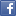 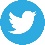 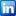 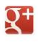 